                                Šumske    životinje   U    šumi  zajedno  s  biljkama žive  i mnoge  životinje.U našim šumama živi : srna, jelen, jež, zec, vjeverica, lisica.Neke životinje se hrane biljkama- srna, jelen, zec, vjeverica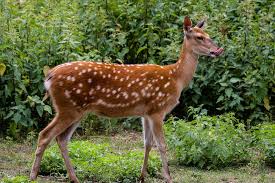 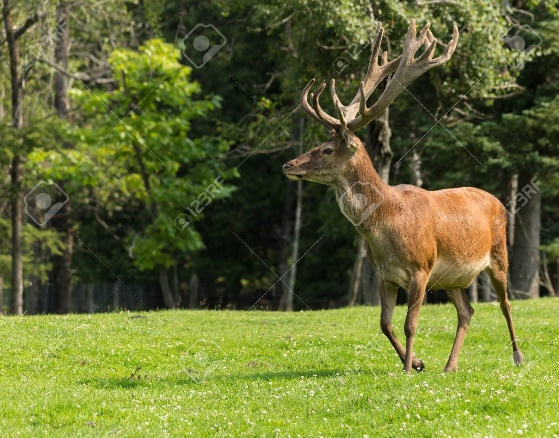 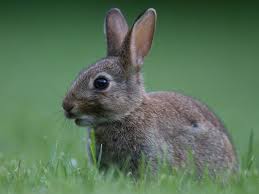 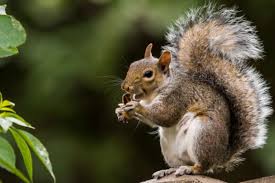 Neke životinje se hrane drugim manjim životinjama.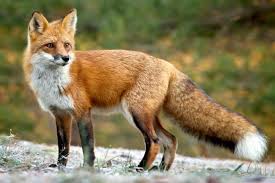 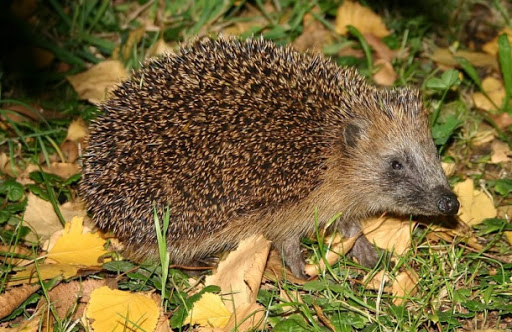 Prepiši i dopuni   rečenice .Lovci  love   šumske  životinje   zbog   mesa    ili   krzna.Dopuni rečenice i prepiši u bilježnicu.U šumi zajedno s biljkama žive mnoge  ………………………………………………………..Biljkama se hrane …………………………… ,      ……………………………………………………..…………………………………………………………,Drugim  životinjama  se hrane ……………………………………………………………………..Lovci  love  životinje  zbog  …………………………………………..   i ……………………………..  Za one koji žele  više :  Nacrtaj  i oboji  šumske životinje 